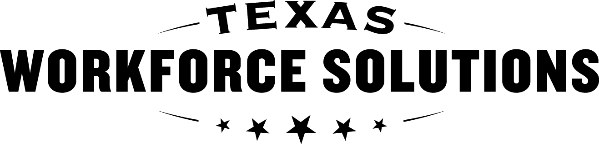 Summer Earn and Learn (SEAL) 
Referral Form  Summer Earn and Learn (SEAL) 
Referral Form  Summer Earn and Learn (SEAL) 
Referral Form  Summer Earn and Learn (SEAL) 
Referral Form  Instructions: This referral form must be filled out by the Summer Earn and Learn (SEAL) participant and VR counselor prior to registration for SEAL program. The SEAL participant will complete pages 1 -2. The VR counselor will fill out page 3. Please note that additional documentation and forms may be required to participate in the SEAL program.      Instructions: This referral form must be filled out by the Summer Earn and Learn (SEAL) participant and VR counselor prior to registration for SEAL program. The SEAL participant will complete pages 1 -2. The VR counselor will fill out page 3. Please note that additional documentation and forms may be required to participate in the SEAL program.      Instructions: This referral form must be filled out by the Summer Earn and Learn (SEAL) participant and VR counselor prior to registration for SEAL program. The SEAL participant will complete pages 1 -2. The VR counselor will fill out page 3. Please note that additional documentation and forms may be required to participate in the SEAL program.      Instructions: This referral form must be filled out by the Summer Earn and Learn (SEAL) participant and VR counselor prior to registration for SEAL program. The SEAL participant will complete pages 1 -2. The VR counselor will fill out page 3. Please note that additional documentation and forms may be required to participate in the SEAL program.      Instructions: This referral form must be filled out by the Summer Earn and Learn (SEAL) participant and VR counselor prior to registration for SEAL program. The SEAL participant will complete pages 1 -2. The VR counselor will fill out page 3. Please note that additional documentation and forms may be required to participate in the SEAL program.      Workforce Development Board Name:      Workforce Development Board Name:      Workforce Development Board Name:      Workforce Development Board Name:      Workforce Development Board Name:      Participant Information  Participant Information  Participant Information  Participant Information  Participant Information  Participant Name:     Participant Name:     Date of Birth:      Date of Birth:      Date of Birth:      Phone (Primary):      Phone (Primary):      Phone (Secondary):      Phone (Secondary):      Phone (Secondary):      Email Address: Email Address: Home Address:Home Address:Home Address:Preferred Method of Communication:  Phone      EmailPreferred Method of Communication:  Phone      EmailPreferred language:      Preferred language:      Preferred language:      Name of School:Name of School:Anticipated Graduation Date:Anticipated Graduation Date:Anticipated Graduation Date:Parent/Guardian Information  Parent/Guardian Information  Parent/Guardian Information  Parent/Guardian Information  Parent/Guardian Information  Name:      Name:      Relation to Participant:      Relation to Participant:      Relation to Participant:      Phone:      Phone:      Email:      Email:      Email:      Preferred Method of Communication:     Phone      EmailPreferred Method of Communication:     Phone      EmailPreferred language:      Preferred language:      Preferred language:      Participant Work History  Participant Work History  Participant Work History  Participant Work History  Participant Work History  Instructions: Please list all previous paid or unpaid employment or volunteer experience starting with the most current. Additional sheets or résumé may be attached.      Instructions: Please list all previous paid or unpaid employment or volunteer experience starting with the most current. Additional sheets or résumé may be attached.      Instructions: Please list all previous paid or unpaid employment or volunteer experience starting with the most current. Additional sheets or résumé may be attached.      Instructions: Please list all previous paid or unpaid employment or volunteer experience starting with the most current. Additional sheets or résumé may be attached.      Instructions: Please list all previous paid or unpaid employment or volunteer experience starting with the most current. Additional sheets or résumé may be attached.      1. Organization Name:      1. Organization Name:      1. Organization Name:      Organization Address:      Organization Address:      Job Title:      Job Title:      Job Title:       Paid     Unpaid Paid     UnpaidStart Date:      Start Date:      Start Date:      End Date:      End Date:      Job Responsibilities: Job Responsibilities: Job Responsibilities: Reason for Leaving:Reason for Leaving:2. Organization Name:      2. Organization Name:      2. Organization Name:      Organization Address:      Organization Address:      Job Title:      Job Title:      Job Title:       Paid     Unpaid Paid     UnpaidStart Date:      Start Date:      Start Date:      End Date:      End Date:      Job Responsibilities: Job Responsibilities: Job Responsibilities: Reason for Leaving:Reason for Leaving:Transportation and Worksite Preferences  Transportation and Worksite Preferences  Transportation and Worksite Preferences  Transportation and Worksite Preferences  Transportation and Worksite Preferences  How many hours are you available to work per week? How many hours are you available to work per week?  Less than 10 10-20 20-40  Less than 10 10-20 20-40  Less than 10 10-20 20-40 Are there any dates during the summer that you are unavailable?    Yes     NoIf yes, please list dates:      Are there any dates during the summer that you are unavailable?    Yes     NoIf yes, please list dates:      Are there any dates during the summer that you are unavailable?    Yes     NoIf yes, please list dates:      Are there any dates during the summer that you are unavailable?    Yes     NoIf yes, please list dates:      Are there any dates during the summer that you are unavailable?    Yes     NoIf yes, please list dates:      What hours are you available to work?(Check all that apply)What hours are you available to work?(Check all that apply) Mornings Afternoons Evenings Any  Mornings Afternoons Evenings Any  Mornings Afternoons Evenings Any What form of transportation will you utilize to get to work? (Check all that apply)What form of transportation will you utilize to get to work? (Check all that apply) Public transportation Drive own vehicle Parent/Guardian drop off Public transportation Drive own vehicle Parent/Guardian drop off Public transportation Drive own vehicle Parent/Guardian drop offWhich area (city/county) do you prefer to work?(List all areas)Which area (city/county) do you prefer to work?(List all areas)Participant Questions  Participant Questions  Participant Questions  Participant Questions  Participant Questions  Why do you want to participate in the Summer Earn and Learn Program?Why do you want to participate in the Summer Earn and Learn Program?Why do you want to participate in the Summer Earn and Learn Program?Why do you want to participate in the Summer Earn and Learn Program?Why do you want to participate in the Summer Earn and Learn Program?In your own words, please describe what support you need to be successful at work:In your own words, please describe what support you need to be successful at work:In your own words, please describe what support you need to be successful at work:In your own words, please describe what support you need to be successful at work:In your own words, please describe what support you need to be successful at work:Do you need any accommodations for printed materials?  Yes     No Do you need any accommodations for printed materials?  Yes     No If yes, please select from the following: Large Print	 Braille	Other:      If yes, please select from the following: Large Print	 Braille	Other:      If yes, please select from the following: Large Print	 Braille	Other:      Can you lift at least 45 lbs.?Can you lift at least 45 lbs.?Can you lift at least 45 lbs.?Can you lift at least 45 lbs.? Yes     NoAre you comfortable working outdoors?Are you comfortable working outdoors?Are you comfortable working outdoors?Are you comfortable working outdoors? Yes     NoCan you stand for at least 4 hours?Can you stand for at least 4 hours?Can you stand for at least 4 hours?Can you stand for at least 4 hours? Yes     NoAre you comfortable working on a computer?Are you comfortable working on a computer?Are you comfortable working on a computer?Are you comfortable working on a computer? Yes     NoVR Counselor Only  VR Counselor Only  VR Counselor Only  VR Counselor Only  VR Counselor Only  Instructions: This section may only be completed by the Vocational Rehabilitation (VR) Counselor.Instructions: This section may only be completed by the Vocational Rehabilitation (VR) Counselor.Instructions: This section may only be completed by the Vocational Rehabilitation (VR) Counselor.Instructions: This section may only be completed by the Vocational Rehabilitation (VR) Counselor.Instructions: This section may only be completed by the Vocational Rehabilitation (VR) Counselor.Participant VR Case ID:      Participant VR Case ID:       Is the participant currently enrolled in school?     Yes     No Is the participant currently enrolled in school?     Yes     No Is the participant currently enrolled in school?     Yes     NoVR Counselor Name:      VR Counselor Name:      VR Counselor Phone:      VR Counselor Phone:      VR Counselor Phone:      VR Counselor Email Address: VR Counselor Email Address: VR Counselor Main Office Phone:      VR Counselor Main Office Phone:      VR Counselor Main Office Phone:      Will the VR Participant be assigned a Work Experience Trainer?   Yes     NoWill the VR Participant be assigned a Work Experience Trainer?   Yes     NoWill the VR Participant be assigned a Work Experience Trainer?   Yes     NoWill the VR Participant be assigned a Work Experience Trainer?   Yes     NoWill the VR Participant be assigned a Work Experience Trainer?   Yes     NoIf yes, will the Work Experience Trainer be phased out?                 Yes     NoIf yes, will the Work Experience Trainer be phased out?                 Yes     NoIf yes, will the Work Experience Trainer be phased out?                 Yes     NoIf yes, will the Work Experience Trainer be phased out?                 Yes     NoIf yes, will the Work Experience Trainer be phased out?                 Yes     NoWill the VR Participant participate in Work Readiness Training?   Yes     NoWill the VR Participant participate in Work Readiness Training?   Yes     NoWill the VR Participant participate in Work Readiness Training?   Yes     NoWill the VR Participant participate in Work Readiness Training?   Yes     NoWill the VR Participant participate in Work Readiness Training?   Yes     NoDescribe any additional relevant information regarding the participant (ex. disability, support needs, accommodations, allergies, etc.):Describe any additional relevant information regarding the participant (ex. disability, support needs, accommodations, allergies, etc.):Describe any additional relevant information regarding the participant (ex. disability, support needs, accommodations, allergies, etc.):Describe any additional relevant information regarding the participant (ex. disability, support needs, accommodations, allergies, etc.):Describe any additional relevant information regarding the participant (ex. disability, support needs, accommodations, allergies, etc.):VR Counselor Signature:X      VR Counselor Signature:X      VR Counselor Signature:X      Date:Date: